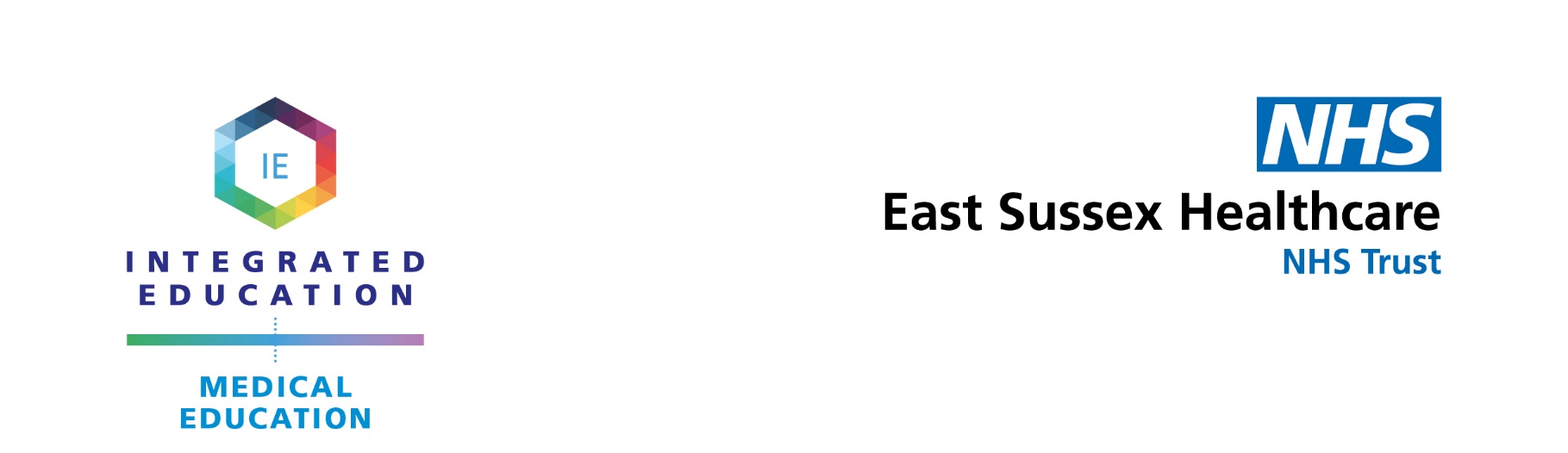 Application for  International and UK Medical Student Elective Placement at ESHTThis form, your CV, letter of recommendation from you Dean of Clinical Studies (Referee)  and your immunisation records are to be emailed to:-    esht.medicalstudentelectives@nhs.netFor more information visit: Medical Student Electives for International and UK Medical Students – ESHT Medical EducationDue to the volume of requests we receive, we are only able to look at applications submitted from 1st March to 1st May each year.STUDENT INFORMATIONSTUDENT INFORMATIONSurname :   Address including post code :Forenames :   Address including post code :Title :  Address including post code :Email address :  Name and address of medical school :  Telephone :Mobile:Name and address of medical school :  Date of birth :Name and address of medical school :  Place & Country of birth:Name and address of medical school :  It Is essential that you have a satisfactory knowledge and understanding of the English language to enable you to communicate with medical staff in the hospital.Please state any English qualifications:Name and address of medical school :  It Is essential that you have a satisfactory knowledge and understanding of the English language to enable you to communicate with medical staff in the hospital.Please state any English qualifications:Year in course :It Is essential that you have a satisfactory knowledge and understanding of the English language to enable you to communicate with medical staff in the hospital.Please state any English qualifications:Date you expect to graduate :IMMIGRATION STATUSAre you entitled to live and work in the UK?    Y  /  NIf not, do you have evidence of entitlement to enter and work in the United Kingdom?                              Y /  NPlease provide your VISA if requiredIMMIGRATION STATUSAre you entitled to live and work in the UK?    Y  /  NIf not, do you have evidence of entitlement to enter and work in the United Kingdom?                              Y /  NPlease provide your VISA if requiredREFERENCEIf you are offered an elective placement at ESHT, we will need a satisfactory reference from your medical school before being fully accepted for a placement.   Please provide a letter from your Medical School confirming that you are a Medical Student.DETAILS OF REQUESTED ELECTIVE PLACEMENTDETAILS OF REQUESTED ELECTIVE PLACEMENTName of consultant who has agreed to supervise you (if known)Specialty / department  (If known)Dates (maximum of 4 weeks)From :                          To :State your learning objectives for this placement?State your learning objectives for this placement?OFFICIAL DECLARATIONSYour elective placement, if offered, will be subject to the correct information being submitted on this form and your Curriculum Vitae.  Failure to disclose any relevant facts will render your placement invalid.You agree to all the terms set out on this document.Sign :                                                                                         Date :Print name: